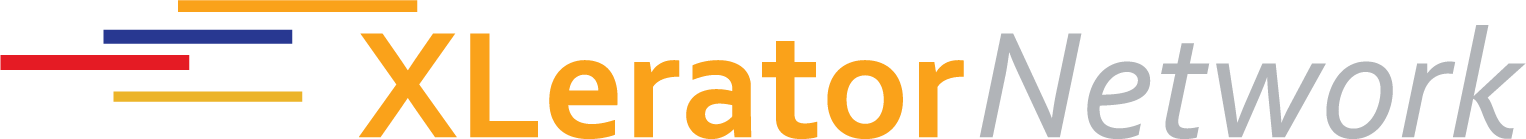 Non-Proprietary AbstractI2P Grant Pre-ApplicationProject InformationProject Title / PI Name: Abstract (max 250 words)